№ 1033					от «26» декабря 2022 г.О внесении изменений в постановление администрации Советского муниципального района от 06 ноября 2020 года №543 «О новой системе оплаты труда работников муниципальных образовательных учреждений Советского муниципального района Республики Марий Эл, находящихся в ведении Отраслевого органа администрации «Отдел образования Советского муниципального района»	На основании статьи 7, части 2 статьи 53 Федерального закона от 06.10.2003 г. № 131-ФЗ «Об общих принципах организации местного самоуправления в Российской Федерации», постановления Правительства                        Республики Марий Эл от 31.07.2012 г. № 283 «О новой системе оплаты труда работников государственных учреждений Республики Марий Эл, находящихся в ведении Министерства образования и науки                  Республики Марий Эл», постановления Правительства                            Республики Марий Эл от 30.11.2022 года № 497 «О внесении изменений в некоторые постановления Правительства Республики Марий Эл» администрация Советского муниципального района   п о с т а н о в л я е т:1. Внести в Положение о новой системе оплаты труда работников муниципальных образовательных учреждений Советского муниципального района Республики Марий Эл, находящихся в ведении Отраслевого органа администрации «Отдел образования Советского муниципального района, утвержденное постановлением администрации Советского муниципального района от 06 ноября 2020 года №543 (далее - Положение) следующие изменения:1.1. Пункт 14 Положения изложить в следующей редакции:	«14. Базовые оклады рабочих устанавливаются в соответствии с тарифными разрядами, предусмотренными единым тарифно-квалификационным справочником работ и профессий рабочих:1.2. Пункт 15.3. Положения изложить в следующей редакции:«15.3. Профессиональная квалификационная группа «Общеотраслевые должности служащих третьего уровня»1.3. Положение дополнить пунктом 18.1. следующего содержания:«18.1. Базовые должностные оклады работников, осуществляющих трудовые функции по обеспечению функционирования системы управления охраной труда в учреждении, - на основе отнесения занимаемых ими должностей к профессиональному стандарту «Специалист в области охраны труда», утвержденному приказом Министерства труда и социальной защиты Российской Федерации от 22 апреля 2021 г. № 274н «Об утверждении профессионального стандарта «Специалист в области охраны труда»:1.4. Пункт 22.6. Положения изложить в следующей редакции: 	«22.6. Водителям автомобильного транспорта, занятым перевозкой детей, устанавливается доплата за обслуживание автомобильного транспорта в размере 7 000 рублей.	Доплата за обслуживание автомобильного транспорта выплачивается ежемесячно пропорционально отработанному времени».1.5. абзац 2 пункта 22.9. Положения изложить в следующей редакции:«Размеры доплат за осуществление неаудиторной деятельности определяются учреждением с учетом мнения представительного органа работников и закрепляются в коллективном договоре, локальном нормативном акте учреждения».1.6. Пункт 25 Положения изложить в следующей редакции: 	«25. К стимулирующим выплатам относятся:	выплаты за интенсивность и высокие результаты работы;	выплаты за качество выполняемых работ;	выплаты за стаж работы;	выплата за классность;	премиальные выплаты по итогам работы».	1.7. в подпункте 28.2. пункта 28 Положения слова «на срок первых трех лет работы с момента окончания образовательной организации высшего образования или профессиональной образовательной организации» заменить словами «на трехлетний период со дня трудоустройства в учреждение.».	1.8. дополнить Положение пунктом 28.3. следующего содержания: 	«28.3. Водителям автомобильного транспорта устанавливается выплата за классность в следующих размерах:	«водитель автомобиля 1 класса» - 25 процентов базового оклада;	«водитель автомобиля 2 класса» - 10 процентов базового оклада.	Водитель автомобиля 1 класса осуществляет управление легковыми и грузовыми автомобилями и автобусами всех типов и марок, отнесенными к категории транспортных средств «В», «С», «Д» и «Е».	Водитель автомобиля 2 класса осуществляет управление легковыми и грузовыми автомобилями всех типов и марок, отнесенными к категории транспортных средств «В», «С», и «Е», или управление автобусами, отнесенными к категории транспортных средств «Д» или «Д» и «Е».	Квалификационная категория «водитель автомобиля 1 класса» присваивается водителю автомобиля, имеющему непрерывный водительский стаж работы не менее двух лет в качестве водителя автомобиля 2 класса в учреждении.	Квалификационная категория «водитель автомобиля 2 класса» присваивается водителю автомобиля, имеющему непрерывный водительский стаж работы не менее трех лет в качестве водителя автомобиля 3 класса в учреждении».	1.9. пункт 32 Положения изложить в следующей редакции: 	«32. Предельный объем учебной нагрузки (преподавательской работы) в учреждении для заместителей руководителя, главного бухгалтера и иных работников учреждения определяется ежегодно на начало учебного года, устанавливается локальным нормативным актом учреждения и предусматривается в трудовом договоре. Педагогическая (преподавательская) работа руководителя учреждения, в том числе ее содержание, объем, срок выполнения и размер оплаты, а также иная его работа на условиях совмещения и совместительства осуществляются с согласия отраслевого органа администрации «Отдел образования Советского муниципального района»».	1.10. Пункт 36. Положения изложить в следующей редакции:	«36. Заработная плата руководителя учреждения, заместителей руководителя и главного бухгалтера состоит из должностного оклада, выплат компенсационного и стимулирующего характера.	Заместителю руководителя и главному бухгалтеру учреждения выплаты компенсационного и стимулирующего характера производятся в порядке и размерах, определенных коллективным договором, локальными нормативными актами учреждения и трудовым договором с учетом требований Трудового кодекса Российской Федерации и настоящего Положения.	Руководителю учреждения выплаты компенсационного и стимулирующего характера производятся на основании приказа отраслевого органа администрации «Отдел образования Советского муниципального района».	2. Обнародовать настоящее постановление, а также разместить в информационно-телекоммуникационной сети «Интернет» официальный интернет-портал Республики Марий Эл (адрес доступа: http://mari-el.gov.ru.).3. Настоящее постановление вступает в силу со дня обнародования.4. Действие подпунктов 1.1.-1.3. настоящего постановления распространяется на правоотношения, возникшие с 1 октября 2022 г.5. Действие подпункта 1.4. настоящего постановления распространяется на правоотношения, возникшие с 1 сентября 2022 г.6. Контроль за выполнением настоящего постановления возложить на руководителя отраслевого органа администрации «Отдел образования Советского муниципального района».И.о. главы администрацииСоветского муниципального района 				       А.А. ТаныгинИсп.: М.Г. РыбаковаЮрист отдела образованияТел.: 8(83638)9-41-20Руководитель отдела образованияСоветского муниципального районаН.М. Иванова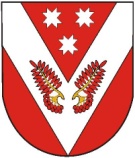 СОВЕТСКИЙМУНИЦИПАЛЬНЫЙ РАЙОНЫН АДМИНИСТРАЦИЙЖЕСОВЕТСКИЙМУНИЦИПАЛЬНЫЙ РАЙОНЫН АДМИНИСТРАЦИЙЖЕСОВЕТСКИЙМУНИЦИПАЛЬНЫЙ РАЙОНЫН АДМИНИСТРАЦИЙЖЕАДМИНИСТРАЦИЯСОВЕТСКОГО МУНИЦИПАЛЬНОГО РАЙОНААДМИНИСТРАЦИЯСОВЕТСКОГО МУНИЦИПАЛЬНОГО РАЙОНААДМИНИСТРАЦИЯСОВЕТСКОГО МУНИЦИПАЛЬНОГО РАЙОНАПУНЧАЛПУНЧАЛПОСТАНОВЛЕНИЕПОСТАНОВЛЕНИЕПОСТАНОВЛЕНИЕТарифный разряд в соответствии с единым тарифно-квалификационным справочником работ и профессий рабочихБазовый оклад,рублей1 разряд2 разрядЗ разряд4 разряд5 разряд6 разряд7 разряд3 8254 0974 2324 5074 7795 0525 733»Квалификационный уровеньДолжности, отнесенные к квалификационным уровнямБазовый оклад, рублей1231 квалификационныйуровеньДокументоведИнженерИнженер по надзору за строительствомИнженер-программист (программист)Инженер-электроник (электроник)Специалист по кадрам6 0066 0066 0066 0066 0066 0662 квалификационныйуровеньДолжности служащих первого квалификационного уровня, по которым может устанавливаться II внутридолжностная категория  6 280».ДолжностьБазовый должностной оклад, рублейСпециалист по охране труда6 006."